PEDOMAN OBSERVASIBagaimanakah struktur organisasi MAN 3 Tulungagung (MAN Rejotangan)?Dimanakah letak MAN Rejotangan (MAN 3 Tulungagung)?Bagaimanakah pelaksanaan penelitian di MAN Rejotangan (MAN 3 Tulungagung)?OBJEK DOKUMENTASIData tentang struktur organisasi MAN Rejotangan (MAN 3 Tulungagung)Data tentang keadaan guru MAN Rejotangan (MAN 3 Tulungagung)Data tentang keadaan murid MAN Rejotangan (MAN 3 Tulungagung)Foto pelaksanaan penelitian MAN Rejotangan (MAN 3 Tulungagung)PEDOMAN WAWANCARAApakah Anda tadi malam belajar?Bagaimana perasaan Anda saat mengerjakan soal logika matematika?Menurut anda adakah soal yang mudah untuk dikerjakan?Soal nomor berapa yang Anda anggap mudah dikerjakan?Mengapa Anda anggap mudah?Bagaimana jawaban Anda?Menurut anda adakah soal yang sulit untuk dikerjakan?Soal nomor berapa yang Anda anggap sulit dikerjakan?Mengapa Anda anggap sulit?Bagaimana jawaban Anda?KISI – KISI PENULISAN SOALNama Sekolah		 : MAN 3 RejotanganMata Pelajaran	 : Matematika	Kurikulum		 : KTSP	Kelas / Semester	 : X / GenapAlokasi Waktu	 : 45 MenitJumlah soal		 : 6 SoalStandar Kompetensi	 : 4. Menggunakan logika matematika dalam pemecahan 			       masalah yang berkaitan dengan pernyataan majemuk 			       dan pernyataan berkuantorVALIDASI INSTRUMEN SOAL Judul Penelitian“Analisis Tingkat Pemahaman Siswa Pada Materi Logika Matematika Kelas X MAN Rejotangan (MAN 3 Tulungagung) Tahun Ajaran 2011/2012”Kerjakan soal – soal di bawah ini dengan benar!Tentukan negasi dari pernyataan “ABCD Persegi panjang atau ABCD bukan jajar genjang ”!Jika    :  = AC tegak lurus BD           = ABCD belah ketupatNyatakan hubungan  dan  diatas dalam !Buatlah tabel kebenaran dari pernyataan berikut ini!Tentukan pernyataan yang ekuivalen dengan pernyataan  dengan menggunakan tabel kebenaran!Jika diketahui pernyataan implikasi , tentukan kontraposisi dari inversnya!Periksalah keabsahan argumen berikut ini dengan membuat tabel kebenaranPremis (1)	: Premis (2) 	: Konklusi   	: VALIDASIBerdasarkan validasi diatas maka instrumen ini (Layak / Belum Layak)* untuk digunakan dalam mengambil data catatan / revisi / perbaikan instrumen.							Tulungagung,    Maret 2012								Validator							_____________________	*Coret yang tidak perluKUNCI JAWABANIngkarannya “ABCD bukan persegi panjang dan ABCD jajar genjang”AC tidak tegak lurus BD atau ABCD bukan belah ketupatInversnya             Kontraposisinya PEDOMAN PENILAIAN	Keterangan:Skor 5 = siswa menjawab dengan runtut dan benarSkor 3 = siswa menjawab kurang lengkap namun bisa menghubungan 		   menggunakan relasiSkor 1 = siswa menjawab tidak mengarah pada jawaban yang                 dimaksudJADWAL PENELITIANDATA HASIL WAWANCARAWawancara pada siswa dengan nomor absen 2Guru	 : “Tadi malam kamu belajar apa enggak?”Siswa	 : “Enggak bu...” Guru	 : “Soal nomor berapa yang kamu anggap mudah?” Siswa	 : “Nomor 1 dan 2, nomor 4  dan 6 sulit bu.....” Guru 	 : “Bagaimana kamu menjawab soal nomor 1”Siswa	 : “Soal nomor 1 itu kan disuruh menvari negasi, saya awalnya menulis di                    kertas coretan, saya rubah kalimat itu menjadi   bu” Guru	 : “Setelah itu gimana?”Siswa	 : “saya rubah  setelah itu saya tau ingkarannya yaitu  , dari situ                 saya bisa tahu negasinya ABCD bukan persegi panjang dan ABCD jajar                  genjang”Guru	: “Hmmm.... bagus”Wawancara pada siswa dengan nomor absen 16Guru	 : “Tadi malam belajar apa enggak?”Siswa	 : “Belajar sedikit bu...”Guru	 : “Gimana menurut kamu apa ada soal yang sulit?”Siswa 	 : “Ada bu, soal nomor 6” Guru 	 : “Soal nomor berapa yang kamu anggap mudah”Siswa 	 :“Sebenarnya sulit semua bu,,,, tapi saya bisa mengerjakan soal nomor               1 dan 2... heeheehee”Guru 	: “Bagaimana jawabankamu nomor 2?”Siswa 	: “soal nomor itu ka seperti negasi dari , saya cari                 negasinya setelah ketemu yaitu  setelah itu saya tau jawabannya”Wawancara pada siswa dengan nomor absen 29Guru 	: “Gimana kamu tadi malam belajar apa enggak?”Siswa 	: “Enggak bu, kemarin buat tenda sampai malam...”Guru 	: “Ada soal yang sulit?”Siswa	  : “Ada bu, nomor 6”Guru 	: “Selain nomor 6 berarti soal yang mudah donk menurut kamu?”Siswa 	: “Ya enggak gitu bu,,, sedang-sedang, seperti soal nomor 3 ini agak  mudah                tapi juga agak sulit”Guru 	: “Bagaimana kamu mengerjakan soal nomor 3 tersebut?”Siswa 	: “Awanya saya buat tabel yang isinya  dan negasi dari   tersebut,                 setelah itu pokok di sambung-sambung gitu bu ,                 setelah di cari satu-satu ketemu  lalu disambung lagi jadinya                ”Guru 	: “Trus hasilnya gimana?”Siswa 	: “Jawaban saya nilainya benar semua bu dalam tabel”Wawancara pada siswa dengan nomor absen 11Guru	 : “Kamu tadi malam belajar”Siswa 	 : ”Cuma buka – buka buku pelajaran hari ini bu”Guru	 : “gimana soal yang telah ibu berikan tadi”Siswa	 : “lumayan bu, tapi soal nomor 4 itu lho bu, saya harus    mencoba-coba                  jawaban, agak lama bu....”Guru 	: “Mencoba-coba gimana?”Siswa	: “Kan setelah saya buat tabel trus uda ketemu, saya tau nilai kebenaran dari                , setelah itu saya harus mencari pernyataan yang nilainya                sama dengan mencoba-coba, tapi jawaban saya enggak ketemu, saya tulis                 saja ekuivalen tapi nilai kebenarannya BBBB”Guru 	: “Kamu tahu arti ekuivalen itu apa?” Siswa 	: “Tau, ekuivalen itu sama, makanya nilai kebenrannya saya  tulis BBBB”Wawancara pada siswa dengan nomor absen 38Guru	 : “Kamu tadi malam belajar apa enggak?”Siswa	 : “Belajar  bu....”Guru 	 : “Soal nomor berapa yang sulit menurut kamu?”Siswa  	  : “Nomor 5 dan 6 bu....”Guru 	 : ”Mengapa koq menurut kamu nomor 5 sulit?“Siswa    : “Klo nomor 5 itu harus mencari invers setelah itu  menentukan                  kontraposisinya,,,, kelamaan bu saya  menjawabnya”Guru 	:“Bagaimana jawaba kamu”Siswa 	: “Sebenarnya saya itu masih bingung dengan jawaban saya,  saya cari invers               dari  ketemu  setelah itu bingung bu....”Guru 	: “Sudah itu saja jawaban kamu?”Siswa 	: “Iya bu, sulit”Guru 	: “Hmmm”Wawancara pada dengan nomor nomor absen 41Guru	 : “Tadi malam kamu belajar apa enggak?”Siswa	 : “Enggak bu, Cuma ngerjaen PR”Guru 	: “Gimana menurut kamu soal-soal yang telah kamu kerjakan tadi?”Siswa 	: “Lumayan bu, lumayan sulit”Guru 	: “Soal nomor berapa yang kamu anggap sulit?”Siswa 	: “Nomor 6 bu”Guru 	: “Mengapa kok sulit?”Siswa 	: “sebenarnya saya bisa nomor 6 tapi, tabelnya itu lho bu.... puanjang bu”Guru 	:”Jawaban kamu nomor 6 gimana?”Siswa 	: “Biaasanya saya mengerjakan soal seperti ini tidak dengan tabel bu”Guru 	: “Klo dengan tabel kamu bisa apa enggak?”Siswa 	: “Tadi bisa bu, tapi enggak tau benar apa salah”Guru 	: “Gimana”Siswa 	: “Soalnya saya masukkan tabel satu-satu setelah itu saya cari  sampai ke                 konklusi itu, sambil saya cari nilai kebenarannya  ketemu  BBBB”BUTIR-BUTIR SOALMata Pelajaran 	: MatematikaMateri 			: Logika MatematikaKelas/Semester 	: X/GenapWakatu 		: 45 MenitKerjakan soal – soal di bawah ini dengan benar!Tentukan negasi dari pernyataan “ABCD Persegi panjang atau ABCD bukan jajar genjang ”!Jika    :  = AC tegak lurus BD           = ABCD belah ketupatNyatakan hubungan  dan  diatas dalam !Buatlah tabel kebenaran dari pernyataan berikut ini!Tentukan pernyataan yang ekuivalen dengan pernyataan  dengan menggunakan tabel kebenaran!Jika diketahui pernyataan implikasi , tentukan kontraposisi dari inversnya!Periksalah keabsahan argumen berikut ini dengan membuat tabel kebenaranPremis (1)	: Premis (2) 	: Konklusi   	: BIODATA PENULIS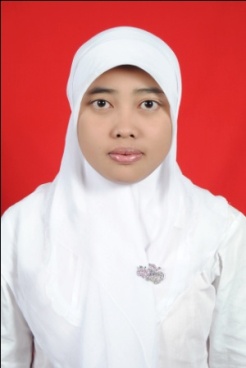 Nama saya Irma Nuriana Hidayaty, saya di lahirkan di kota Tulungagung pada  tanggal 23 Nopember 1989. Saya anak pertama dari dua bersaudara dari pasangan Bapak Djaenuri dan Ibu Siti Mahmudah. Saya tinggal di Desa Tunggangri, Kecamatan Kalidawir, Kabupaten Tulungagung.Riwayat pendidikan saya, saya 2 tahun bersekolah di RA Al Wathoniyah Jabon lulus pada tahun 1996, setelah itu melanjutkan ke MIN Tunggangri di Jabon lulus pada tahun 2002. Saya melanjutkan ke MTsN Tunggangri lulus pada tahun 2005, SMA selama tiga tahun di SMAN 1 Ngunut, dan melanjutkan ke Sekolah Tinggi Agama Islam Negeri (STAIN) Tulungagung lulus pada tahun 2012, dan pada saat ini saya sedang mengerjakan skirpsi saya yang berjudul “Analisis Tingkat Pemahaman Siswa Pada Materi Logika Matematika Kelas X MAN Rejotangan (MAN 3 Tulungagung) Tahun Ajaran 2011/2012”Informasi lebih lanjut tentang biodata penulis dapat menghubungi nomor HP 085735577466 PERNYATAAN KEASLIAN TULISANYang bertanda tangan dibawah ini :Nama 			: IRMA NURIANA HIDAYATYNIM 			: 3214083061Jurusan 		: TarbiyahProgram studi 		: PMTMenyatakan dengan sebenarnya bahwa skripsi yang saya tulis  ini benar-benar merupakan hasil karya saya sendiri dan bukan merupakan pengambil alihan tulisan atau pikiran orang lain yang saya aku sebagai hasil tulisan atau pikiran saya sendiri.Apabila dikemudian hari terbukti atau dapat dibuktikan skripsi ini hasil jiplakan, maka saya bersedia menerima sanksi atas perbuatan tersebut.						    PenyusunKARTU BIMBINGANNAMA			 : IRMA  NURIANA HIDAYATYNIM				 : 3214083061JURUSAN			 : TarbiyahPROGRAM STUDI		 : PMTDOSEN PEMBIMBING	 : Dra. Umy Zahroh, M. KesJUDUL SKRIPSI		 : Analisis Tingkat Pemahaman Siswa  Pada Mater i   Logika  Matematika Kelas X MAN Rejotangan    (MAN 3  Tulungagung) Tahun Ajaran 2011/2012Catatan : Kartu agar dibawa waktu bimbingan untuk diisi oleh pembimbingDOKUMENTASI PENELITIAN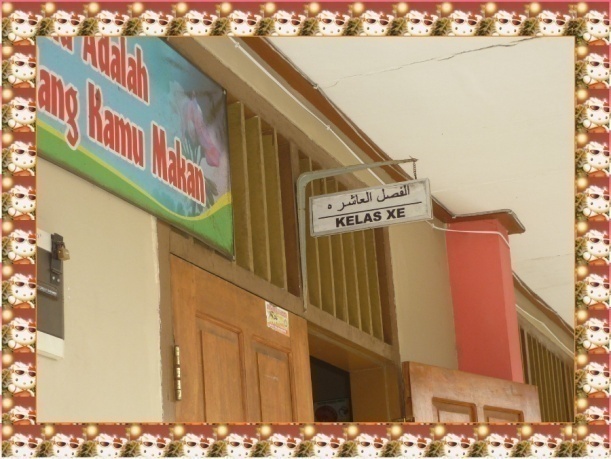 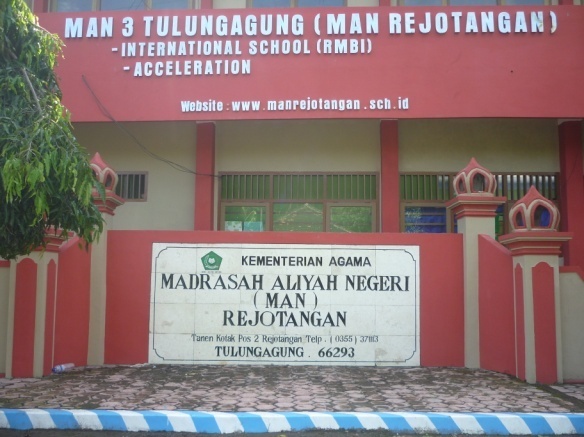 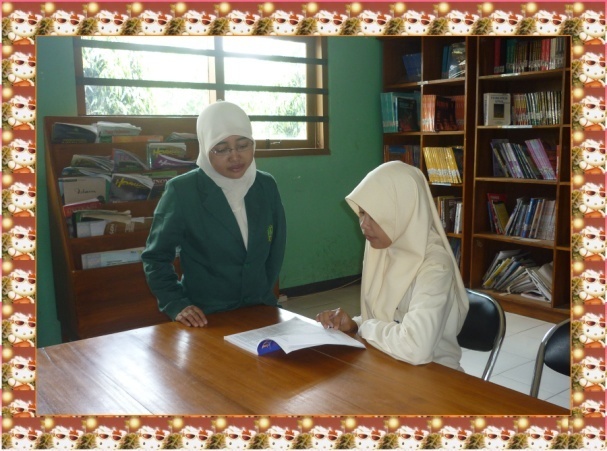 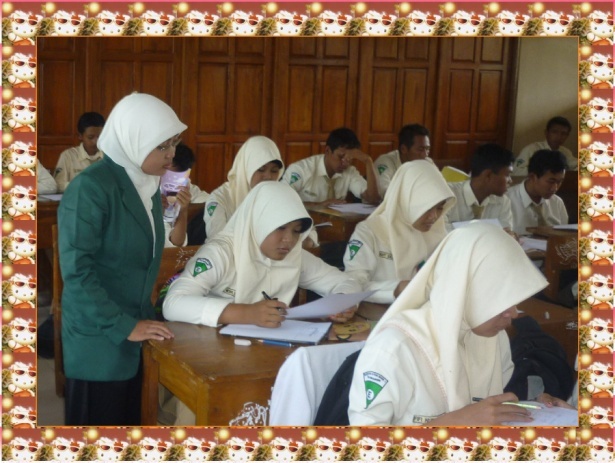 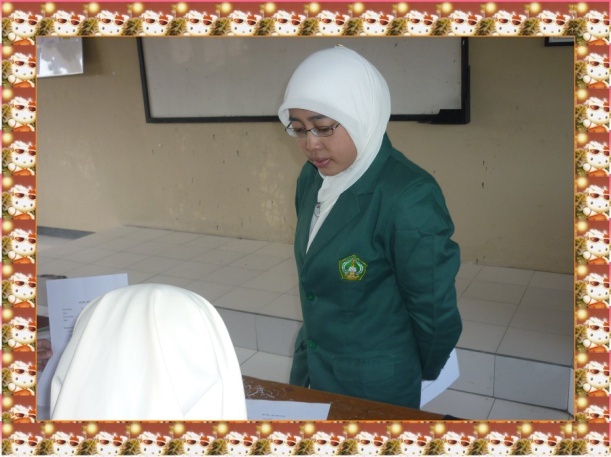 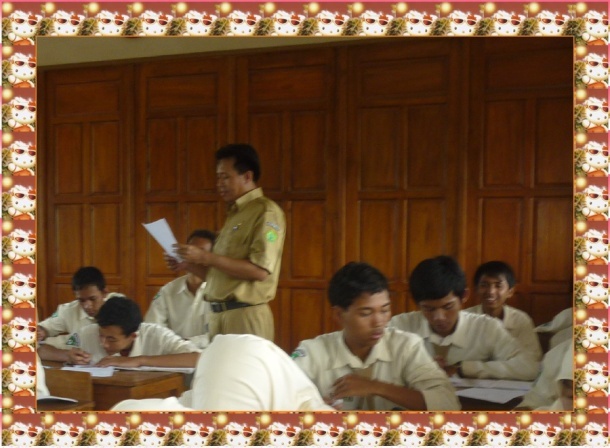 NoKompetensi DasarMateriIndikator SoalBentuk SoalNo Soal4.1Menentukan nilai kebenaran dari suatu pernyataan majemuk dan berkuantorLogika MatematikaPernyataan dan nilai kebenarannyaPernyataan berkuantorNegasi dari suatu pernyataanPernyataan majemuk:Nilai kebenaran dan negasinyaKonjungsiDisjungsiImplikasiBiimplikasiMenentukan nilai kebenaran dari suatu pernyataan berkuantorMenentukan ingkaran dari suatu pernyataan berkuantorMenentukan nilai kebenaran dari suatu pernyataan majemuk Menentukan ingkaran dari suatu pernyataan majemukUraian1, 2, 3Lanjutan tabel . . .Lanjutan tabel . . .NoKompetensi DasarMateriIndikator SoalBentuk SoalNo Soal4.2Merumuskan pernyataan yang setara dengan pernyataan majemuk atau pernyataan berkuantor yang diberikanKesetaraan (ekuivalensi) dari dua pernyataan majemukTautologi dan kontradiksiMemeriksa kesetaraan antara dua pernyataan majemukMembuktikan kesetaraan antara dua pernyataan majemukUraian4 dan 54.3Menggunakan prinsip logika matematika yang berkaitan dengan pernyataan majemuk dan pernyataan berkuantor dalam penarikan kesimpulan dan pemecahan masalahPenarikan kesimpulanModus PonensModus TollensSilogisme Memeriksa keabsahan penarikan kesimpulan menggunalkan prinsip logika matematika Uraian6NOIndikator ValidasiNilai ValiadasiNilai ValiadasiNilai ValiadasiNilai ValiadasiNilai ValiadasiNOIndikator Validasi543211Ketepatan penggunaan  kata atau bahasa2Kesesuaian soal dengan kompetensi dasar 3Soal tidak menimbulkan penafsiran ganda4Kejelasan yang diketahui yang ditanyakanBBSSBSBSSSBBSBSBBSBBBSBBBBBBBBSSBSBSSSBBSBSBBBSBBBBBBBBBBBSSBSBSSSBBSBSBBBBSBSBBBSBSBBBBNomor SoalKriteriaSkor1BenarSalah512BenarSalah513BenarKurangSalah5314BenarKurangSalah5315BenarKurangSalah5316BenarKurangSalah531NoTanggalKegiatan131 Maret 2012Menyerahkan permohonan izin ke MAN Rejotangan202 April 2012Melakukan tes dan observasi terhadap siswa303 April 2012Melakukan wawancara kepada siswa405 April 2012Melakukan wawancara kepada guru508 April 2012Melakukan observasi tentang data sekolahan612 April 2012Akhir dari penelitian dan pengambilan surat penelitian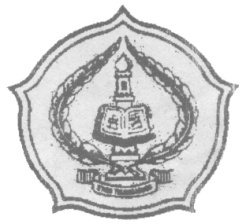 KEMENTERIAN AGAMASEKOLAH TINGGI AGAMA ISLAM NEGERI(STAIN) TULUNGAGUNGJl. Mayor Sujadi Timur No. 46 Telp. (0355) 321513 fax. (0355) 321656 Tulungagung-Jawa Timur 66221 e-mail: stain_tagung@yahoo.co.id NoTanggalMateri / MasalahTTD109 Maret 2012Seminar Proposal212 Maret 2012Revisi Proposal314 Maret 2012Pengajuan BAB I, BAB II, BAB III430 Maret 2012Revisi BAB I, BAB II, BAB III519 April 2012Penagjuan BAB IV626 April 2012Revisi BAB IV727 April 2012Pengajuan BAB V801 Mei 2012Revisi BAB V902 Mei 2012Pengajuan Keseluruahan1004 Mei 2012ACC KeseluruhanKepala JurusanAbd. Aziz,M.Pd.INIP. 197206012000031002Dosen PembimbingDra. Umy Zahroh, M. KesNIP. 196907192000032002